                                                                                                Obec Trnovec nad Váhom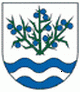 Materiál č. 1 na 16. zasadnutie Obecného zastupiteľstva v Trnovci nad Váhom dňa 27.06.2016K bodu programu 2: „Deň obce 2016-posledné prípravy pred slávnostným podujatím“1. Dôvodová správaDôvodová správa k materiálu č. 1 na 16. zasadnutie OZ v Trnovci nad Váhom Každoročne sa v obci konajú Dni Obce, ktoré niektorými svojimi programami pravidelne zabezpečuje kultúrno – spoločenské vyžitie našich občanov. Takýmito programami, ktoré nechýbajú ani na tomto ročníku sú Jazda zručnosti, spevácka súťaž Talent 2016, Rybárske preteky detí, vystúpenie detí ZŠ s MŠ a rôzne hudobné vystúpenia. V tomto ročníku bude novinkou výstava fotografií Igora Boháča, vystúpenie šermiarov a dobových remeselníkov (sviečkarka, paternoster) a Beh okolo Ameriky. Hneď 1.7.2016 sa bude realizovať novinka a to Beh okolo Ameriky, ktorá preverí našich občanov a občanov blízkeho okolia z vytrvalostného behu v krásnom prostredí lesoparku a rybníka Amerika III. V rámci tohto behu budú vytvorené kategórie, rozdelené na základe veku a pohlavia účastníkov. Bežať budú najmladší žiaci/žiačky narodení v rokoch 2005-2006 (odbehnú 1. kolo), mladší žiaci/žiačky narodení v rokoch 2003-2004 (odbehnú 2. kolá), starší žiaci/žiačky narodení v rokoch 2001-2002 (odbehnú 3. kolá), dorastenci/dorastenky narodení 1999-2000 (odbehnú 4. kolá) a muži/ženy narodení 1998 a starší (odbehnú 5. kôl). Pre prvých troch z každej kategórie budú pripravené medaily, ktoré budú zároveň slúžiť ako spomienka na tento beh, keďže na zadnej strane medaile bude vygravírovaný erb obce, názov obce a názov podujatia Beh okolo Ameriky 2016. Zároveň 1. miesto bude ešte odmenené darčekovými predmetmi obce. Po ukončení behu, bude 1. deň Obecných dní ukončený, budú známi víťazi behu ako aj Talentu 2016. Víťazi speváckej súťaže budú mať tú česť, že v priebehu hlavného programu Obecných dní vystúpia so svojím repertoárom. Obecné dni 2.7.2016 odštartujú o 8:00 tradičnými rybárskymi pretekmi detí na Vermeku, kde obec zabezpečí občerstvenie vo forme špekačiek, klobás a pre deti zabezpečí pitný režim a napolitánky. Prihlásených je 22 detí, z ktorých víťazi obdržia poháre a pre každého účastníka súťaže bude pripravený malý spomienkový predmet od obce. O 9:00 sa začína jazda zručnosti pri Železničnej stanici pod patronátom Ing. Jaroslava Hlavatého. Na tejto akcii sa predstavia najzručnejší šoféri nášho okolia. Obec zabezpečí prípravu miesta konania podujatia, ozvučenie, stravu pre organizátorov, prítomnosť obecnej polície a odmeny pre súťažiacich. V rámci tejto akcie bude aj zraz motorkárov a predvedenie hasičskej techniky a zásahu v spolupráci s Dobrovoľným hasičským zborom Trnovec nad Váhom a Hasičov zo Šale. A o spestrenie programu sa postará aj Lukostrelecký klub Hubert Arrows z Trnovca nad Váhom. Tieto podujatia odštartujú Obecné dni, ktoré následne budú pokračovať v poobedňajších hodinách od 17:00. Podujatie otvorí starosta obce, následne vystúpia deti zo Základnej školy s materskou školou. Po vystúpení detí sa nám predstavia folklórne súbory zo Šale a Žirian. Následne nato začnú hudobné predstavenia – Omega Revival, víťazi súťaže Talent 2016, Hambalko & Dočko band, po odohratí týchto predstavení program spestrí historický šerm v podaní agentúry Hector a vyvrcholením programu bude vystúpenie Zuzany Smatanovej. Po ukončení koncertných predstavení nasleduje tradičná Oldies Party, ktorá bude trvať do ranných hodín. Sprievodným programom budú rôzne atrakcie pre deti, ako streľba z kuše na hrad, skákací hrad, rokuje sa momentálne aj vo veci so stánkom pre najmenšie deti, ktorý by mohli zastrešiť jasličky zo Šale. Okrem predaja občerstvenia bude počas programu prebiehať aj predaj rôznych výrobkov od 8. predajcov, jedná sa o výrobky akými sú syry, bižutéria, cukrárenské výrobky, vína, balóny, korenie, sviečky a iné. Na Obecné dni je zabezpečená poriadková služba formou Obecných policajtov, ktorým prídu vypomôcť ich kolegovia z Vlčian, Nededu, ako aj dobrovoľníci z Dobrovoľného hasičského zboru Trnovec nad Váhom.